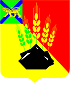 АДМИНИСТРАЦИЯ МИХАЙЛОВСКОГО МУНИЦИПАЛЬНОГО
РАЙОНА ПРИМОРСКОГО КРАЯПОСТАНОВЛЕНИЕ 
_______________                              с. Михайловка                                         № ____________Об организации создания места накопления отработанных ртутьсодержащих ламп на территории Михайловского муниципального районаВ соответствии с Федеральными законами от 24.06.1998 N 89-ФЗ «Об отходах производства и потребления», от 06.10.2003 N 131-ФЗ «Об общих принципах организации местного самоуправления в Российской Федерации», Постановлением Правительства Российской Федерации от 28.12.2020 N 2314 «Об утверждении Правил обращения с отходами производства и потребления в части осветительных устройств, электрических ламп, ненадлежащие сбор, накопление, использование, обезвреживание, транспортирование и размещение которых может повлечь причинение вреда жизни, здоровью граждан, вреда животным, растениям и окружающей среде», руководствуясь Уставом Михайловского муниципального района, администрация Михайловского муниципального районаПОСТАНОВЛЯЕТ:1. Определить местом накопления отработанных ртутьсодержащих ламп помещение склада, расположенное по адресу: с. Михайловка, ул. Красноармейская, 16.2. Муниципальному казенному учреждению «УОТОД АММР» (Корж С.Г.) в течение 10 рабочих дней со дня принятия настоящего постановления: 2.1. разработать инструкцию по организации приема от населения, накопления, размещения отработанных ртутьсодержащих ламп;2.2. назначить в установленном порядке ответственных лиц за обеспечение безопасного накопления отработанных ртутьсодержащих ламп, их учет и обращение, передачу оператору;2.3. определить график работы пункта приема.3. Заключать договоры с федеральным оператором по обращению с отходами I и II классов опасности.4. Отделу жилищно-коммунального хозяйства администрации Михайловского муниципального района в течение 10 рабочих дней со дня принятия настоящего постановления:4.1. направить в министерство природных ресурсов и охраны окружающей среды Приморского края информацию о создании на территории Михайловского муниципального района места накопления отработанных ртутьсодержащих ламп, указанную в пункте 1 настоящего постановления, для отражения места накопления отработанных ртутьсодержащих ламп в территориальной схеме  обращения с отходами производства и потребления;4.2. обеспечить информирование населения о приеме отработанных ртутьсодержащих ламп, об адресе и графике работы пункта приема, а также об ответственности за соблюдением требований в области обращения с ртутьсодержащими лампами путем размещения информации на официальном сайте Администрации Михайловского муниципального района.5. Настоящее постановление вступает в силу со дня его официального опубликования и действует до 1 января 2027 года.6. Контроль исполнения настоящего постановления возложить на заместителя главы администрации Михайловского муниципального района Миколайчук Ю.Л.Глава Михайловского муниципального района –глава администрации района                                                                       В.В. Архипов